ОПРОСНЫЙ ЛИСТ ДЛЯ ПОДБОРА КНС/ Data sheet for selection of Sewage pumping stationТребуемый объем услуг (проектирование, поставка, монтаж, шеф-монтаж, пуско-наладочные работы) / Required scope of services (design, delivery, assembling,  installation supervision, commissioning operations _______________________________________________________________________Дата/Date______________ Подпись/Signature______________Заказчик/CustomerАдрес объекта/Object addressКонтактное лицо/Contact personТелефон/факс/e-mail/Telephone/fax/ e-mail1Желаемые тип и марка насосов/Required type and mark of pumps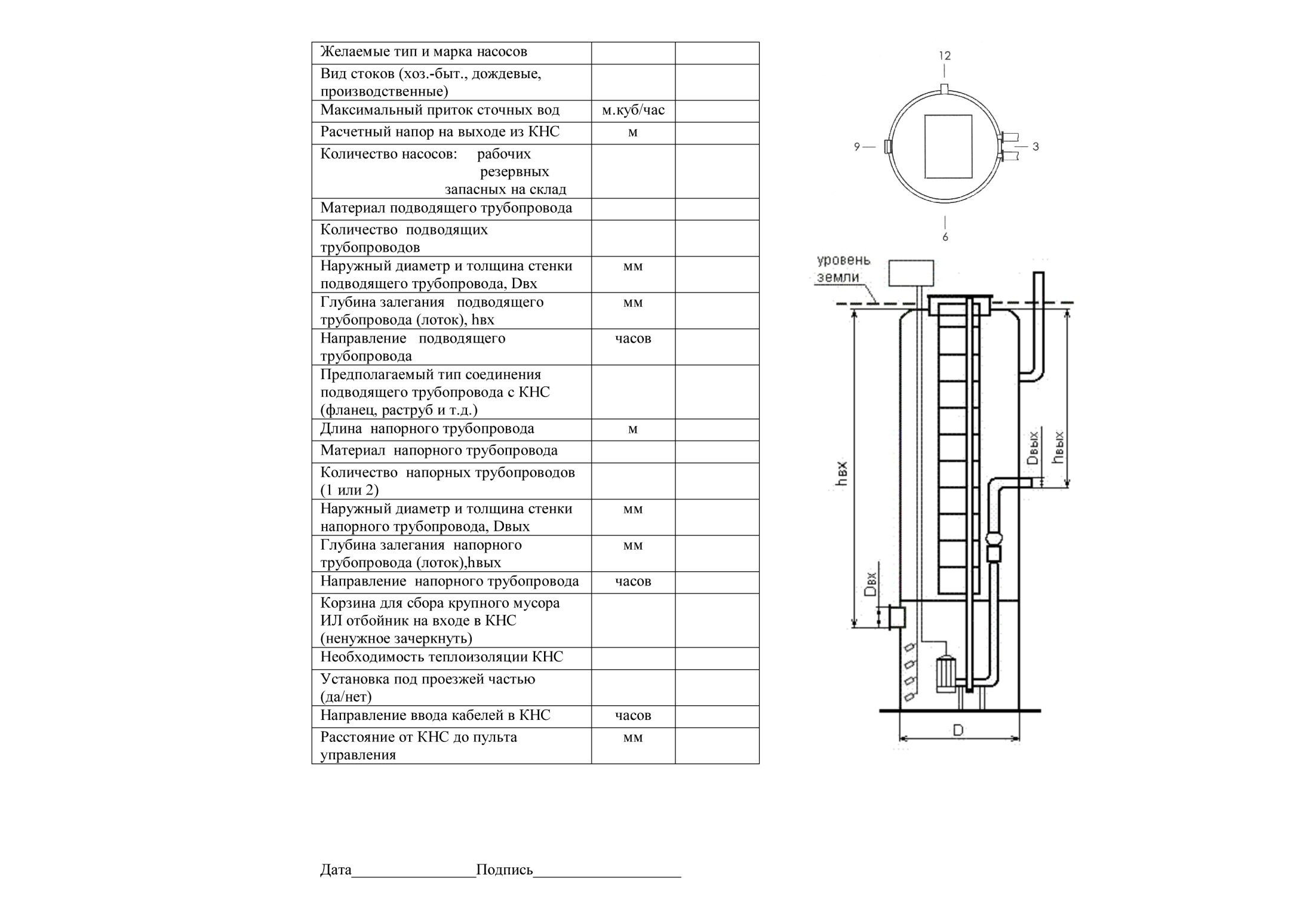 2Вид стоков (хоз.-быт., дождевые, производственные) /Discharge type (domestic, rainy/ industrial)3Максимальный приток сточных вод/Maximal inflow of waste waterм3/ч/m3/h4Расчетный напор на выходе из КНС/Rated pressure head in output from Sewage pumping stationм/m5Количество насосов/Number of pumps: рабочих/workingрезервных/reserveзапасных на склад/for storage6Количество подводящих трубопроводов/Number of inlet pipes7Наружный диаметр и толщина стенки подводящего трубопровода, Dвх/Inlet pipes OD and WTмм/mm8Глубина залегания подводящего трубопровода (лоток), hвх/Depth of coverage of inlet pipes, h of inletмм/mm9Направление подводящего трубопровода/Direction of inlet pipesчасов/hours10Предполагаемый тип соединения подводящего трубопровода с КНС (фланец, раструб) /Supposed type of inlet pipes connection with Sewage pumping station (flange, flare)11Длина напорного трубопровода/Length of discharge pipe-lineм/m12Разность геодезических высот начала и конца напорного трубопровода/ The difference between the geodetic heights of the beginning and the end of the discharge pipe-lineм/m13Количество напорных трубопроводов/Number of discharge pipe-linesшт/pcs14Наружный диаметр и толщина стенки напорного трубопровода, Dвых/ Discharge pipe-line OD and WT, D of outletмм/mm15Глубина залегания напорного трубопровода (ось), hвых/ Depth of coverage of discharge pipe-lines(axis), h of outletмм/mm16Направление напорного трубопровода/ Direction of discharge pipe-lineчасов/hours17Направление ввода кабелей КНС/Direction of cable inlet of Sewage pumping stationчасов/hours18Расстояние от КНС до пульта управления/The distance from Sewage pumping station to control panelм/m19Уровень залегания грунтовых вод/Level of coverage of groundwaterм/m20Установка под проезжей частью (да/нет) /Installation under carriage way yes/no)